Välkomna till den lokala Hyresgästföreningens årsmöteÅrsmötesprogram Inskrivning 			Välkomnande till årsmötet		Gästföreläsare/talare/underhållning		Årsmötets öppnande se dagordning	Medlemsmingel efter mötet, ”samtalsstationer”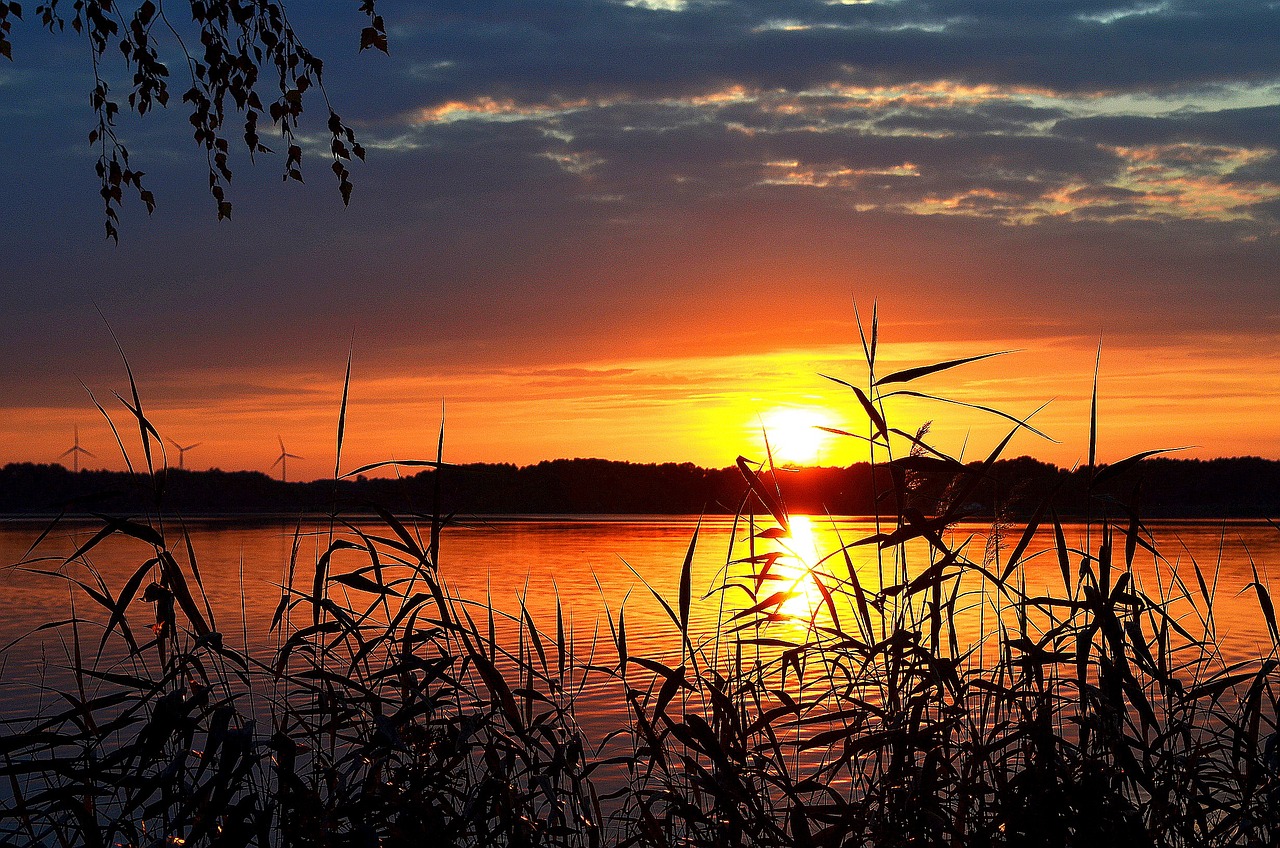 ChecklistaInför årsmötet är det viktigt att stämma av så allt är väl förberett.Innan årsmötetHar kallelse gått ut i rätt tidDatum/tid/platsTar vi emot anmälan, vem gör vad?Har valberedningen blivit kallad för förberedelse inför årsmötetHar styrelsens berättelse skrivits och undertecknatsHar revisorerna gjort klart revisionsberättelsenUnder årsmötet PROGRAMET PÅ ÅRSMÖTETSDAGENHälsa välkommenGästföreläsare/talareÅrsmötet, enligt stadgarna och dagordningStöd vi årsmötet, vem kontaktar föreningsstyrelsen?Inför årsmötet PRESIDIETVem sitter mötesordförande?Vem sitter mötessekreterare?Vilka justerar protokollet?Vilka är rösträknare?En presentation av fördelningen av ekonomin (se mallen)Fastställande av röstlängd	
(Kolla medlemskapet, endast medlemmar har rösträtt, OBS! GDPR)Material att dela ut till deltagarnaDagordningEkonomisk rapportStyrelsens berättelse och en ekonomisk rapportValberedningens förslag (styrelse, revisorer)Motioner/förslag från styrelsenUttalandeVal av revisorer och valberedning	
LH kan enligt § 8 8.4 utse Hyresgästföreningens revisorer. Förklara varför detta är ett svaghetstecken att vi inte lokalt kan lösa detta och att det skapar orimliga arbetsuppgifter för några få revisorer. Försök hitta en valberedare på mötet som styrelsen kan stötta under året. Bättre utse en valberedare som får mycket stöd, än ingen alls.